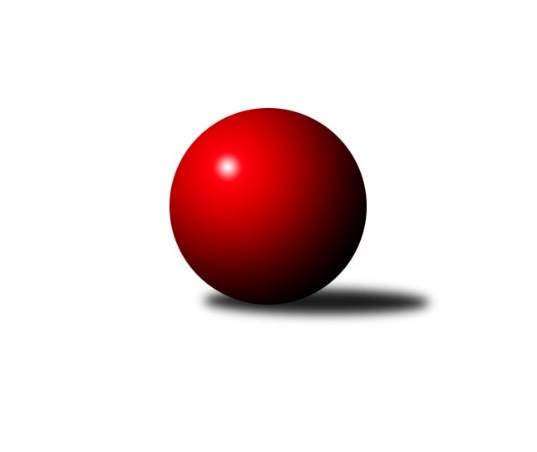 Č.20Ročník 2012/2013	6.4.2013Nejlepšího výkonu v tomto kole: 3624 dosáhlo družstvo: KK Moravská Slávia Brno ˝B˝2. KLM B 2012/2013Výsledky 20. kolaSouhrnný přehled výsledků:SKK Hořice	- HKK Olomouc ˝A˝	5:3	3316:3267	12.0:12.0	6.4.KK Moravská Slávia Brno ˝B˝	- KK Vyškov	6:2	3624:3436	16.0:8.0	6.4.KK Šumperk˝A˝	- KK Slovan Rosice	5:3	3104:3073	12.5:11.5	6.4.KK Moravská Slávia Brno ˝A˝	- KK Blansko 	6:2	3366:3284	15.0:9.0	6.4.TJ Lokomotiva Česká Třebová	- TJ Prostějov ˝A˝	1:7	3271:3502	6.0:18.0	6.4.KK Zábřeh	- TJ Opava˝A˝	2:6	3345:3350	8.0:16.0	6.4.Tabulka družstev:	1.	KK Zábřeh	20	13	2	5	96.5 : 63.5 	260.0 : 220.0 	 3364	28	2.	KK Moravská Slávia Brno ˝B˝	20	13	1	6	108.0 : 52.0 	293.0 : 187.0 	 3286	27	3.	HKK Olomouc ˝A˝	20	12	3	5	92.0 : 68.0 	245.5 : 234.5 	 3289	27	4.	KK Blansko	20	11	3	6	85.5 : 74.5 	242.5 : 237.5 	 3234	25	5.	KK Vyškov	20	11	2	7	92.0 : 68.0 	252.5 : 227.5 	 3344	24	6.	TJ Opava˝A˝	20	11	2	7	90.5 : 69.5 	254.5 : 225.5 	 3333	24	7.	KK Slovan Rosice	20	11	2	7	84.0 : 76.0 	232.0 : 248.0 	 3240	24	8.	SKK Hořice	20	8	4	8	80.0 : 80.0 	248.0 : 232.0 	 3296	20	9.	TJ Prostějov ˝A˝	20	7	1	12	69.0 : 91.0 	228.5 : 251.5 	 3249	15	10.	TJ Lokomotiva Česká Třebová	20	6	1	13	62.5 : 97.5 	206.0 : 274.0 	 3228	13	11.	KK Šumperk˝A˝	20	3	1	16	53.0 : 107.0 	219.0 : 261.0 	 3237	7	12.	KK Moravská Slávia Brno ˝A˝	20	3	0	17	47.0 : 113.0 	198.5 : 281.5 	 3217	6Podrobné výsledky kola:	 SKK Hořice	3316	5:3	3267	HKK Olomouc ˝A˝	Radek Kroupa	144 	 155 	 165 	147	611 	 4:0 	 516 	 117	146 	 117	136	Marian Hošek	Dominik Ruml	147 	 129 	 135 	134	545 	 0:4 	 608 	 149	152 	 156	151	Jiří Němec	Jaromír Šklíba	147 	 122 	 145 	153	567 	 3:1 	 517 	 132	128 	 113	144	Matouš Krajzinger *1	Ladislav Zívr	142 	 140 	 135 	122	539 	 2:2 	 559 	 138	156 	 131	134	Theodor Marančák	Vojtěch Tulka	146 	 140 	 124 	131	541 	 2:2 	 540 	 121	124 	 146	149	Jiří Zezulka	Martin Hažva	126 	 118 	 129 	140	513 	 1:3 	 527 	 128	133 	 119	147	Radek Havranrozhodčí: střídání: *1 od 91. hodu Kamil BartošNejlepší výkon utkání: 611 - Radek Kroupa	 KK Moravská Slávia Brno ˝B˝	3624	6:2	3436	KK Vyškov	Štěpán Večerka	162 	 161 	 145 	151	619 	 4:0 	 559 	 150	125 	 137	147	Jiří Trávníček	Pavel Palian	151 	 142 	 164 	173	630 	 3:1 	 590 	 144	143 	 156	147	Petr Pevný	Peter Zaťko *1	136 	 127 	 131 	141	535 	 0:4 	 629 	 158	144 	 175	152	Erik Gordík	Miroslav Milan	167 	 157 	 155 	164	643 	 4:0 	 521 	 129	127 	 130	135	Eduard Varga	Petr Mika	167 	 127 	 144 	163	601 	 1:3 	 623 	 146	161 	 149	167	Luděk Rychlovský	Zdeněk Vránek	152 	 141 	 159 	144	596 	 4:0 	 514 	 141	123 	 134	116	Kamil Bednářrozhodčí: střídání: *1 od 61. hodu Milan KlikaNejlepší výkon utkání: 643 - Miroslav Milan	 KK Šumperk˝A˝	3104	5:3	3073	KK Slovan Rosice	Miroslav Smrčka	148 	 114 	 123 	121	506 	 1:3 	 506 	 125	120 	 135	126	Petr Streubel st.	Jan Petko	120 	 129 	 125 	117	491 	 1:3 	 522 	 135	121 	 137	129	Jiří Zemek	Jaroslav Vymazal	117 	 127 	 131 	135	510 	 2:2 	 531 	 149	121 	 124	137	Miroslav Ptáček	Marek Zapletal	123 	 129 	 137 	132	521 	 4:0 	 480 	 122	108 	 122	128	Ivo Fabík	Jaroslav Sedlář	125 	 137 	 146 	128	536 	 2:2 	 504 	 132	129 	 112	131	Dalibor Matyáš	Josef Touš	135 	 133 	 131 	141	540 	 2.5:1.5 	 530 	 128	141 	 120	141	Jiří Axman st.rozhodčí: Nejlepší výkon utkání: 540 - Josef Touš	 KK Moravská Slávia Brno ˝A˝	3366	6:2	3284	KK Blansko 	Kamil Kovařík	153 	 135 	 148 	141	577 	 3:1 	 533 	 133	137 	 143	120	Jakub Flek	Stanislav Žáček	152 	 143 	 138 	129	562 	 2:2 	 565 	 127	136 	 154	148	Ondřej Němec	Michal Kellner	156 	 136 	 126 	147	565 	 3:1 	 561 	 136	129 	 155	141	Lukáš Hlavinka	Dalibor Dvorník	137 	 145 	 134 	143	559 	 2:2 	 568 	 146	137 	 143	142	Martin Procházka	Pavel Dvořák	146 	 137 	 120 	155	558 	 2:2 	 552 	 134	154 	 130	134	Petr Havíř	Lubomír Kalakaj	143 	 144 	 121 	137	545 	 3:1 	 505 	 124	137 	 135	109	Martin Honcrozhodčí: Nejlepší výkon utkání: 577 - Kamil Kovařík	 TJ Lokomotiva Česká Třebová	3271	1:7	3502	TJ Prostějov ˝A˝	Zdeněk Markl	152 	 135 	 113 	139	539 	 1:3 	 580 	 121	160 	 142	157	Miroslav Znojil	Petr Holanec	138 	 153 	 135 	118	544 	 2:2 	 534 	 130	130 	 139	135	Michal Smejkal	Michal Vondrouš	123 	 140 	 154 	131	548 	 0:4 	 607 	 146	141 	 167	153	Aleš Čapka	Karel Zubalík	145 	 135 	 138 	144	562 	 1:3 	 605 	 137	144 	 166	158	Bronislav Diviš	Jiří Kmoníček	152 	 152 	 148 	121	573 	 2:2 	 594 	 143	139 	 155	157	Petr Pospíšilík	Ladislav Beran	109 	 139 	 132 	125	505 	 0:4 	 582 	 127	153 	 155	147	Petr Černohousrozhodčí: Nejlepší výkon utkání: 607 - Aleš Čapka	 KK Zábřeh	3345	2:6	3350	TJ Opava˝A˝	Martin Sitta	122 	 125 	 155 	127	529 	 2:2 	 543 	 152	113 	 137	141	Milan Jahn	Jiří Flídr	134 	 133 	 162 	127	556 	 1:3 	 532 	 136	140 	 120	136	Petr Wolf	Lukáš Horňák	143 	 134 	 141 	150	568 	 2:2 	 553 	 131	142 	 150	130	Přemysl Žáček	Marek Ollinger	146 	 139 	 149 	137	571 	 2:2 	 537 	 124	111 	 152	150	Vladimír Konečný	Zdeněk Švub	136 	 138 	 153 	137	564 	 1:3 	 564 	 139	152 	 132	141	Petr Bracek	Josef Sitta	148 	 148 	 137 	124	557 	 0:4 	 621 	 167	163 	 151	140	Jiří Vícharozhodčí: Nejlepší výkon utkání: 621 - Jiří VíchaPořadí jednotlivců:	jméno hráče	družstvo	celkem	plné	dorážka	chyby	poměr kuž.	Maximum	1.	Martin Sitta 	KK Zábřeh	588.79	376.5	212.3	1.2	10/10	(627)	2.	Petr Pevný 	KK Vyškov	578.41	373.4	205.0	0.6	10/10	(629)	3.	Jiří Vícha 	TJ Opava˝A˝	577.30	381.2	196.1	1.4	10/10	(625)	4.	Milan Klika 	KK Moravská Slávia Brno ˝B˝	574.99	379.7	195.3	2.4	10/10	(632)	5.	Radek Havran 	HKK Olomouc ˝A˝	571.83	367.8	204.0	1.0	10/11	(624)	6.	Ondřej Němec 	KK Blansko 	571.50	371.4	200.1	1.9	10/10	(629)	7.	Josef Sitta 	KK Zábřeh	571.11	376.7	194.4	1.8	10/10	(630)	8.	Theodor Marančák 	TJ Lokomotiva Česká Třebová	569.60	368.7	200.9	0.4	8/10	(637)	9.	Miroslav Milan 	KK Moravská Slávia Brno ˝B˝	567.25	373.3	194.0	1.7	10/10	(643)	10.	Luděk Rychlovský 	KK Vyškov	567.19	369.8	197.4	2.3	9/10	(623)	11.	Bronislav Diviš 	TJ Prostějov ˝A˝	565.62	372.2	193.5	2.0	10/10	(605)	12.	Petr Bracek 	TJ Opava˝A˝	563.06	366.3	196.8	2.1	10/10	(610)	13.	Jiří Baier 	SKK Hořice	562.60	371.7	190.9	3.1	7/10	(618)	14.	Radek Kroupa 	SKK Hořice	561.98	363.6	198.4	1.7	10/10	(611)	15.	Zdeněk Švub 	KK Zábřeh	561.31	362.8	198.6	2.8	10/10	(609)	16.	Jiří Trávníček 	KK Vyškov	559.96	368.6	191.4	2.2	10/10	(610)	17.	Ladislav Stárek 	HKK Olomouc ˝A˝	559.53	369.5	190.1	1.8	9/11	(606)	18.	Jiří Němec 	HKK Olomouc ˝A˝	558.57	368.8	189.7	2.6	11/11	(633)	19.	Petr Pospíšilík 	TJ Prostějov ˝A˝	557.71	365.7	192.0	2.2	8/10	(594)	20.	Přemysl Žáček 	TJ Opava˝A˝	557.52	361.9	195.6	3.6	9/10	(602)	21.	Jiří Zemek 	KK Slovan Rosice	557.44	371.7	185.7	2.9	10/10	(622)	22.	Karel Zubalík 	TJ Lokomotiva Česká Třebová	557.41	363.9	193.6	2.5	10/10	(610)	23.	Eduard Varga 	KK Vyškov	555.12	367.7	187.4	4.5	9/10	(630)	24.	Vladimír Konečný 	TJ Opava˝A˝	552.75	367.1	185.7	3.7	8/10	(596)	25.	Petr Streubel  st.	KK Slovan Rosice	552.20	367.1	185.1	3.9	8/10	(583)	26.	Jaromír Šklíba 	SKK Hořice	551.65	360.0	191.7	2.4	10/10	(612)	27.	Lukáš Horňák 	KK Zábřeh	550.73	372.4	178.3	3.7	10/10	(598)	28.	Kamil Bednář 	KK Vyškov	550.26	365.0	185.2	3.3	9/10	(574)	29.	Martin Hažva 	SKK Hořice	549.70	365.9	183.8	3.8	9/10	(574)	30.	Jiří Zezulka 	HKK Olomouc ˝A˝	549.32	365.2	184.1	2.9	9/11	(590)	31.	Ivo Mrhal  ml.	KK Šumperk˝A˝	548.92	369.9	179.0	6.7	9/11	(608)	32.	Michal Kellner 	KK Moravská Slávia Brno ˝A˝	548.83	361.4	187.5	4.4	10/10	(598)	33.	Petr Mika 	KK Moravská Slávia Brno ˝B˝	548.65	360.0	188.7	3.3	7/10	(602)	34.	Marek Ollinger 	KK Zábřeh	547.58	363.7	183.9	4.4	10/10	(576)	35.	Martin Marek 	TJ Opava˝A˝	547.42	361.0	186.4	2.5	8/10	(574)	36.	Jaroslav Sedlář 	KK Šumperk˝A˝	547.06	365.3	181.7	3.5	11/11	(584)	37.	Vojtěch Tulka 	SKK Hořice	546.86	365.5	181.3	4.1	10/10	(594)	38.	Jaromír Šula 	KK Slovan Rosice	546.75	360.0	186.8	2.7	7/10	(578)	39.	Petr Wolf 	TJ Opava˝A˝	546.62	363.4	183.2	4.6	9/10	(596)	40.	Zdeněk Vránek 	KK Moravská Slávia Brno ˝B˝	545.10	370.6	174.5	4.3	8/10	(636)	41.	Dalibor Dvorník 	KK Moravská Slávia Brno ˝A˝	544.85	363.9	181.0	3.2	10/10	(598)	42.	Jiří Flídr 	KK Zábřeh	544.45	361.0	183.5	3.0	10/10	(585)	43.	Stanislav Žáček 	KK Moravská Slávia Brno ˝A˝	544.33	364.8	179.6	3.1	10/10	(606)	44.	Dalibor Matyáš 	KK Slovan Rosice	544.11	360.5	183.6	3.1	8/10	(617)	45.	Miroslav Znojil 	TJ Prostějov ˝A˝	541.59	361.7	179.9	4.0	9/10	(580)	46.	Lukáš Hlavinka 	KK Blansko 	540.67	355.0	185.7	3.8	9/10	(587)	47.	Michal Smejkal 	TJ Prostějov ˝A˝	539.00	361.1	177.9	4.5	9/10	(569)	48.	Petr Holanec 	TJ Lokomotiva Česká Třebová	538.50	367.4	171.1	5.4	10/10	(614)	49.	Jan Petko 	KK Šumperk˝A˝	538.44	361.5	176.9	2.8	11/11	(576)	50.	Jan Pernica 	TJ Prostějov ˝A˝	537.52	369.3	168.2	4.1	8/10	(576)	51.	Václav Kolář 	TJ Lokomotiva Česká Třebová	537.00	362.5	174.5	4.0	7/10	(601)	52.	Martin Honc 	KK Blansko 	536.99	361.3	175.7	3.5	10/10	(586)	53.	Josef Touš 	KK Šumperk˝A˝	536.68	355.1	181.6	3.5	10/11	(575)	54.	Pavel Dvořák 	KK Moravská Slávia Brno ˝A˝	535.67	356.1	179.6	3.7	9/10	(578)	55.	Marian Hošek 	HKK Olomouc ˝A˝	535.53	360.4	175.2	3.3	11/11	(579)	56.	Petr Havíř 	KK Blansko 	535.14	358.8	176.4	4.8	10/10	(578)	57.	Miroslav Smrčka 	KK Šumperk˝A˝	533.92	355.6	178.4	3.0	10/11	(600)	58.	Pavel Palian 	KK Moravská Slávia Brno ˝B˝	533.77	354.9	178.8	2.3	7/10	(657)	59.	Peter Zaťko 	KK Moravská Slávia Brno ˝B˝	532.89	357.3	175.6	3.7	9/10	(602)	60.	Marek Zapletal 	KK Šumperk˝A˝	532.58	359.9	172.7	5.6	9/11	(566)	61.	Jakub Flek 	KK Blansko 	532.38	355.5	176.9	4.2	10/10	(579)	62.	Jiří Axman  st.	KK Slovan Rosice	531.97	354.2	177.8	3.5	10/10	(617)	63.	Michal Šic 	TJ Lokomotiva Česká Třebová	530.44	360.4	170.0	4.8	8/10	(568)	64.	Ivo Fabík 	KK Slovan Rosice	528.96	355.9	173.0	3.6	9/10	(590)	65.	Miroslav Ptáček 	KK Slovan Rosice	528.56	370.2	158.4	8.8	7/10	(579)	66.	Kamil Kovařík 	KK Moravská Slávia Brno ˝A˝	527.94	364.1	163.8	5.4	8/10	(587)	67.	Jiří Kmoníček 	TJ Lokomotiva Česká Třebová	525.50	360.5	165.0	4.6	9/10	(583)	68.	Lubomír Kalakaj 	KK Moravská Slávia Brno ˝A˝	519.31	350.3	169.0	6.2	9/10	(588)		Miroslav Flek 	KK Blansko 	560.00	365.0	195.0	4.0	1/10	(560)		Erik Gordík 	KK Vyškov	558.90	367.3	191.6	2.6	5/10	(629)		Jaromír Čapek 	KK Vyškov	555.00	367.5	187.5	6.5	2/10	(570)		Ivan Vondráček 	SKK Hořice	554.67	374.7	180.0	6.0	3/10	(566)		Adam Palko 	KK Slovan Rosice	550.00	357.0	193.0	2.0	1/10	(550)		Štěpán Večerka 	KK Moravská Slávia Brno ˝B˝	547.65	362.5	185.2	2.9	6/10	(632)		Ladislav Zívr 	SKK Hořice	546.40	363.8	182.6	4.6	5/10	(598)		Dominik Ruml 	SKK Hořice	545.00	342.0	203.0	3.0	1/10	(545)		Aleš Čapka 	TJ Prostějov ˝A˝	545.00	348.6	196.4	5.0	4/10	(607)		Martin Zaoral 	TJ Prostějov ˝A˝	545.00	370.0	175.0	8.0	1/10	(545)		Tomáš Misář 	TJ Lokomotiva Česká Třebová	543.60	369.3	174.3	2.0	5/10	(582)		Jiří Kmoníček 	TJ Lokomotiva Česká Třebová	543.56	354.0	189.6	4.4	3/10	(601)		Milan Janyška 	TJ Opava˝A˝	543.50	364.2	179.3	4.2	3/10	(563)		Milan Jahn 	TJ Opava˝A˝	543.00	341.0	202.0	2.0	1/10	(543)		Ivo Hostinský 	KK Moravská Slávia Brno ˝A˝	543.00	358.0	185.0	5.0	2/10	(558)		Martin Procházka 	KK Blansko 	542.50	363.0	179.5	3.7	5/10	(597)		Jaroslav Vymazal 	KK Šumperk˝A˝	542.13	366.3	175.9	3.2	6/11	(603)		Zdeněk Markl 	TJ Lokomotiva Česká Třebová	539.00	361.0	178.0	6.0	1/10	(539)		Petr Černohous 	TJ Prostějov ˝A˝	538.83	360.6	178.2	5.1	5/10	(582)		Miroslav Nálevka 	SKK Hořice	537.99	366.3	171.7	5.0	6/10	(566)		Matouš Krajzinger 	HKK Olomouc ˝A˝	536.63	366.4	170.2	4.1	5/11	(575)		Jiří Chrastina 	KK Vyškov	534.38	360.9	173.5	4.5	4/10	(556)		Milan Krejčí 	KK Moravská Slávia Brno ˝B˝	533.33	358.0	175.3	5.0	3/10	(547)		Petr Hendrych 	TJ Opava˝A˝	533.00	362.0	171.0	5.3	3/10	(579)		Tomáš Vejmola 	KK Vyškov	533.00	373.0	160.0	5.0	1/10	(533)		Ladislav Novotný 	KK Blansko 	532.00	372.0	160.0	4.0	1/10	(532)		Josef Gajdošík 	TJ Lokomotiva Česká Třebová	531.67	364.3	167.3	6.3	3/10	(562)		Josef Šrámek 	HKK Olomouc ˝A˝	529.00	369.0	160.0	5.0	1/11	(529)		Marek Hynar 	TJ Opava˝A˝	527.00	359.0	168.0	7.5	2/10	(539)		Kamil Bartoš 	HKK Olomouc ˝A˝	526.45	351.4	175.1	4.4	5/11	(575)		Aleš Staněk 	KK Vyškov	524.00	355.6	168.4	6.2	5/10	(534)		Pavel Heinisch 	KK Šumperk˝A˝	518.00	333.0	185.0	2.0	1/11	(518)		Petr Sehnal 	KK Blansko 	517.00	355.0	162.0	11.0	1/10	(536)		Roman Flek 	KK Blansko 	516.70	353.4	163.3	4.2	5/10	(590)		Petr Matějka 	KK Šumperk˝A˝	513.50	348.5	165.0	4.0	1/11	(526)		František Tokoš 	TJ Prostějov ˝A˝	512.06	358.7	153.4	9.0	6/10	(552)		Jan Bernatík 	KK Moravská Slávia Brno ˝A˝	506.00	346.7	159.3	5.7	3/10	(539)		František Kráčmar 	SKK Hořice	505.00	325.0	180.0	3.0	1/10	(505)		Ladislav Beran 	TJ Lokomotiva Česká Třebová	505.00	372.0	133.0	11.0	1/10	(505)		Ladislav Musil 	KK Blansko 	500.00	329.0	171.0	5.0	1/10	(500)		Michal Vondrouš 	TJ Lokomotiva Česká Třebová	496.00	355.0	141.0	11.5	2/10	(548)		Gustav Vojtek 	KK Šumperk˝A˝	495.00	355.0	140.0	11.0	1/11	(495)		Petr Schwalbe 	TJ Opava˝A˝	493.00	351.0	142.0	10.0	1/10	(493)		Josef Pihík 	TJ Lokomotiva Česká Třebová	487.50	337.5	150.0	9.0	2/10	(494)		Karel Košťál 	SKK Hořice	486.00	352.0	134.0	7.0	1/10	(486)		Michal Blažek 	TJ Opava˝A˝	479.00	357.0	122.0	15.0	1/10	(479)		Tomáš Valíček 	TJ Opava˝A˝	476.00	326.0	150.0	9.0	1/10	(476)Sportovně technické informace:Starty náhradníků:registrační číslo	jméno a příjmení 	datum startu 	družstvo	číslo startu
Hráči dopsaní na soupisku:registrační číslo	jméno a příjmení 	datum startu 	družstvo	Program dalšího kola:21. kolo13.4.2013	so	10:00	KK Šumperk˝A˝ - KK Moravská Slávia Brno ˝A˝	13.4.2013	so	10:00	TJ Opava˝A˝ - SKK Hořice	13.4.2013	so	10:00	HKK Olomouc ˝A˝ - KK Blansko 	13.4.2013	so	12:00	TJ Prostějov ˝A˝ - KK Zábřeh	13.4.2013	so	13:30	KK Vyškov - TJ Lokomotiva Česká Třebová	13.4.2013	so	14:00	KK Slovan Rosice - KK Moravská Slávia Brno ˝B˝	Nejlepší šestka kola - absolutněNejlepší šestka kola - absolutněNejlepší šestka kola - absolutněNejlepší šestka kola - absolutněNejlepší šestka kola - dle průměru kuželenNejlepší šestka kola - dle průměru kuželenNejlepší šestka kola - dle průměru kuželenNejlepší šestka kola - dle průměru kuželenNejlepší šestka kola - dle průměru kuželenPočetJménoNázev týmuVýkonPočetJménoNázev týmuPrůměr (%)Výkon6xMiroslav MilanSlávia Brno B6436xJiří VíchaOpava A113.596217xPavel PalianSlávia Brno B6305xRadek KroupaHořice112.926112xErik GordíkVyškov A6295xMiroslav MilanSlávia Brno B112.736433xLuděk RychlovskýVyškov A6233xJiří NěmecOlomouc˝A˝112.366082xJiří VíchaOpava A6217xPavel PalianSlávia Brno B110.456308xŠtěpán VečerkaSlávia Brno B6192xErik GordíkVyškov A110.28629